Offene Fragen  Fachpraktiker*innen
„Besteuerung des Einkommens“Aufgabe: Bitte beantworten Sie die nachfolgenden Fragen mit Hilfe  der Wortwolke:
2. Wer führt die Lohnsteuer an das Finanzamt ab?


3.  Wofür werden die Lohnsteuer verwendet?


4. Wie viele Steuerklassen gibt es?





6. Nennen Sie mindestens drei Steuerklassen sowie die Bedingungen, um zu dieser Steuerklasse zu gehören.


7. Erklären Sie die Besonderheit der Steuerklasse V (5).

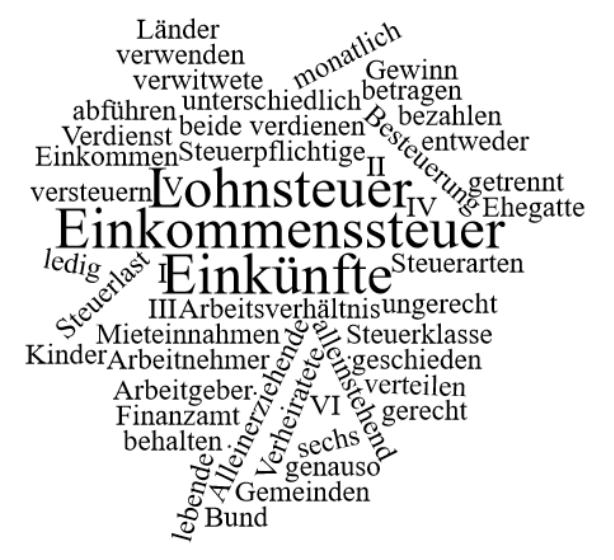 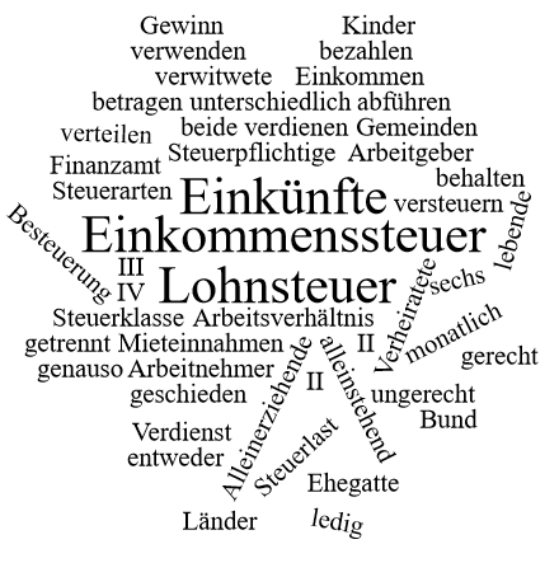 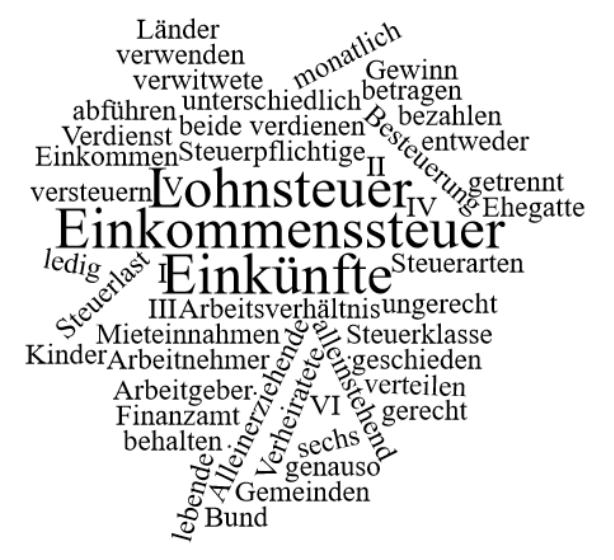 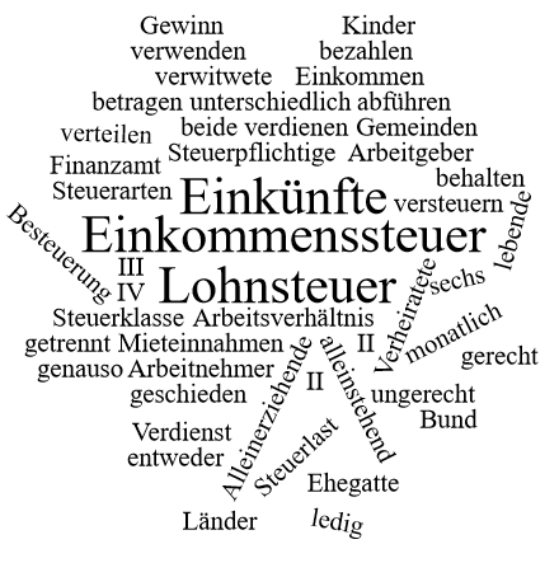 